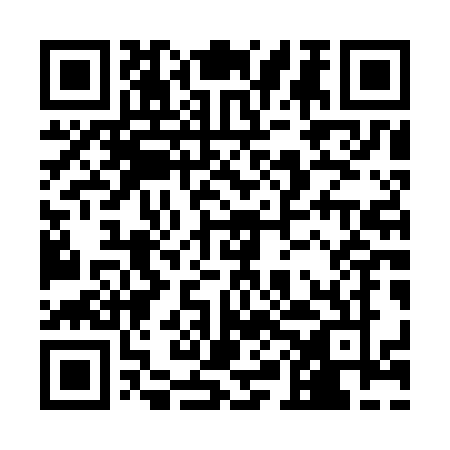 Ramadan times for Ada, PakistanMon 11 Mar 2024 - Wed 10 Apr 2024High Latitude Method: Angle Based RulePrayer Calculation Method: University of Islamic SciencesAsar Calculation Method: ShafiPrayer times provided by https://www.salahtimes.comDateDayFajrSuhurSunriseDhuhrAsrIftarMaghribIsha11Mon4:544:546:1512:103:326:056:057:2612Tue4:524:526:1412:093:336:066:067:2713Wed4:514:516:1212:093:336:066:067:2814Thu4:504:506:1112:093:336:076:077:2915Fri4:484:486:1012:093:336:086:087:2916Sat4:474:476:0812:083:346:096:097:3017Sun4:464:466:0712:083:346:096:097:3118Mon4:444:446:0612:083:346:106:107:3219Tue4:434:436:0512:073:346:116:117:3220Wed4:424:426:0312:073:356:116:117:3321Thu4:404:406:0212:073:356:126:127:3422Fri4:394:396:0112:073:356:136:137:3523Sat4:384:385:5912:063:356:136:137:3524Sun4:364:365:5812:063:356:146:147:3625Mon4:354:355:5712:063:356:156:157:3726Tue4:344:345:5612:053:366:166:167:3827Wed4:324:325:5412:053:366:166:167:3928Thu4:314:315:5312:053:366:176:177:3929Fri4:294:295:5212:043:366:186:187:4030Sat4:284:285:5012:043:366:186:187:4131Sun4:264:265:4912:043:366:196:197:421Mon4:254:255:4812:043:366:206:207:432Tue4:244:245:4712:033:366:206:207:433Wed4:224:225:4512:033:366:216:217:444Thu4:214:215:4412:033:366:226:227:455Fri4:194:195:4312:023:366:226:227:466Sat4:184:185:4212:023:366:236:237:477Sun4:174:175:4012:023:376:246:247:488Mon4:154:155:3912:023:376:246:247:499Tue4:144:145:3812:013:376:256:257:4910Wed4:124:125:3712:013:376:266:267:50